APPENDIX B: SITE SPECIFIC CRITERIA Rev; 3/23/15Castlemont High School8601 MacArthur Boulevard, 94605AFTER REVIEWING THE ENTIRE PROPOSAL, PLACE AN “X” IN THE COLUMN THAT BEST MATCHES YOUR EVALUATION OF THE SPECIFIC CRITERIA.APPENDIX B: SITE SPECIFIC CRITERIA Rev; 3/30/15Fremont High School4610 Foothill Boulevard, 94601AFTER REVIEWING THE ENTIRE PROPOSAL, PLACE AN “X” IN THE COLUMN THAT BEST MATCHES YOUR EVALUATION OF THE SPECIFIC CRITERIA.APPENDIX B: SITE SPECIFIC CRITERIA Rev; 3/23/15Frick Middle School 2845 64th Avenue, 94605AFTER REVIEWING THE ENTIRE PROPOSAL, PLACE AN “X” IN THE COLUMN THAT BEST MATCHES YOUR EVALUATION OF THE SPECIFIC CRITERIA.APPENDIX B: SITE SPECIFIC CRITERIA Rev; 3/23/15McClymonds High School2608 Myrtle Street, 94607AFTER REVIEWING THE ENTIRE PROPOSAL, PLACE AN “X” IN THE COLUMN THAT BEST MATCHES YOUR EVALUATION OF THE SPECIFIC CRITERIA.#Site-Based CriteriaNot AddressedSomewhat AddressedAdequately Addressed  Priority Grade Configuration 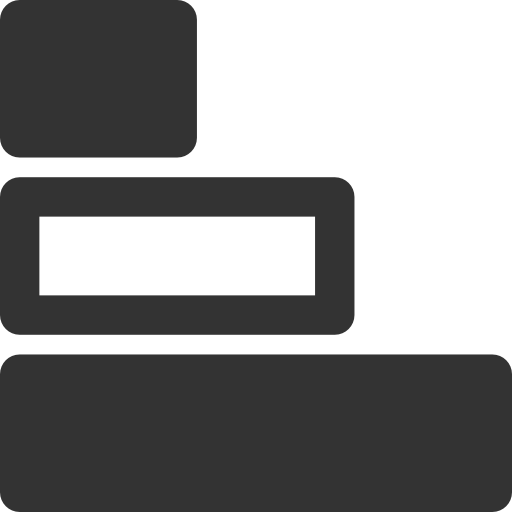   Priority Grade Configuration   Priority Grade Configuration   Priority Grade Configuration   Priority Grade Configuration 1Must include grades 9-122May NOT include grades other than 9-12, due to newly implemented TK-8 program on-site  Priority Target Populations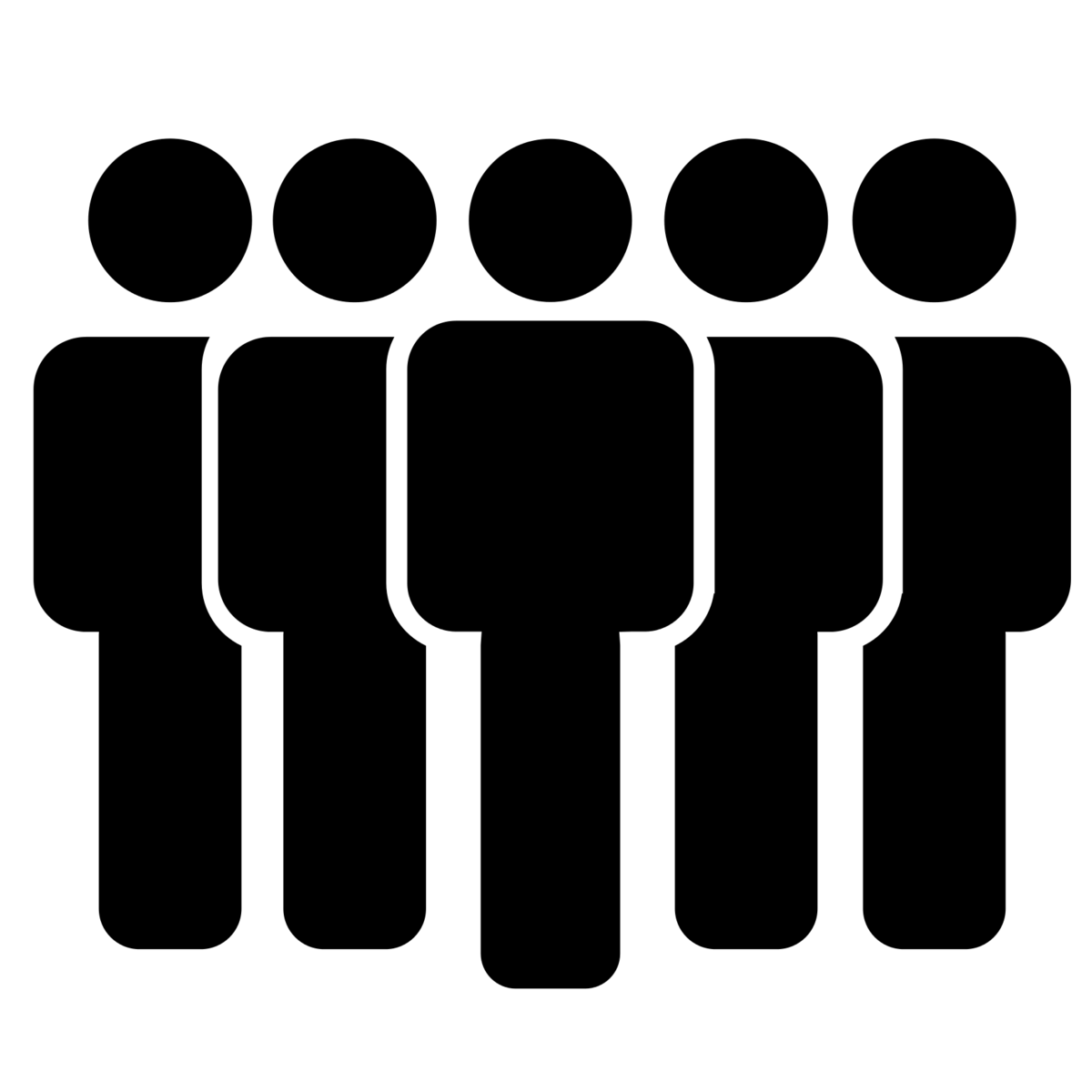   Priority Target Populations  Priority Target Populations  Priority Target Populations  Priority Target Populations1English Language Learners2Students with significant course credit deficiencies3African American male and female students4Latino Male and Female students5Low income students6Students with low Scholastic Reading Index (SRI) lexile scores7Students deficient in credits    Priority Program Considerations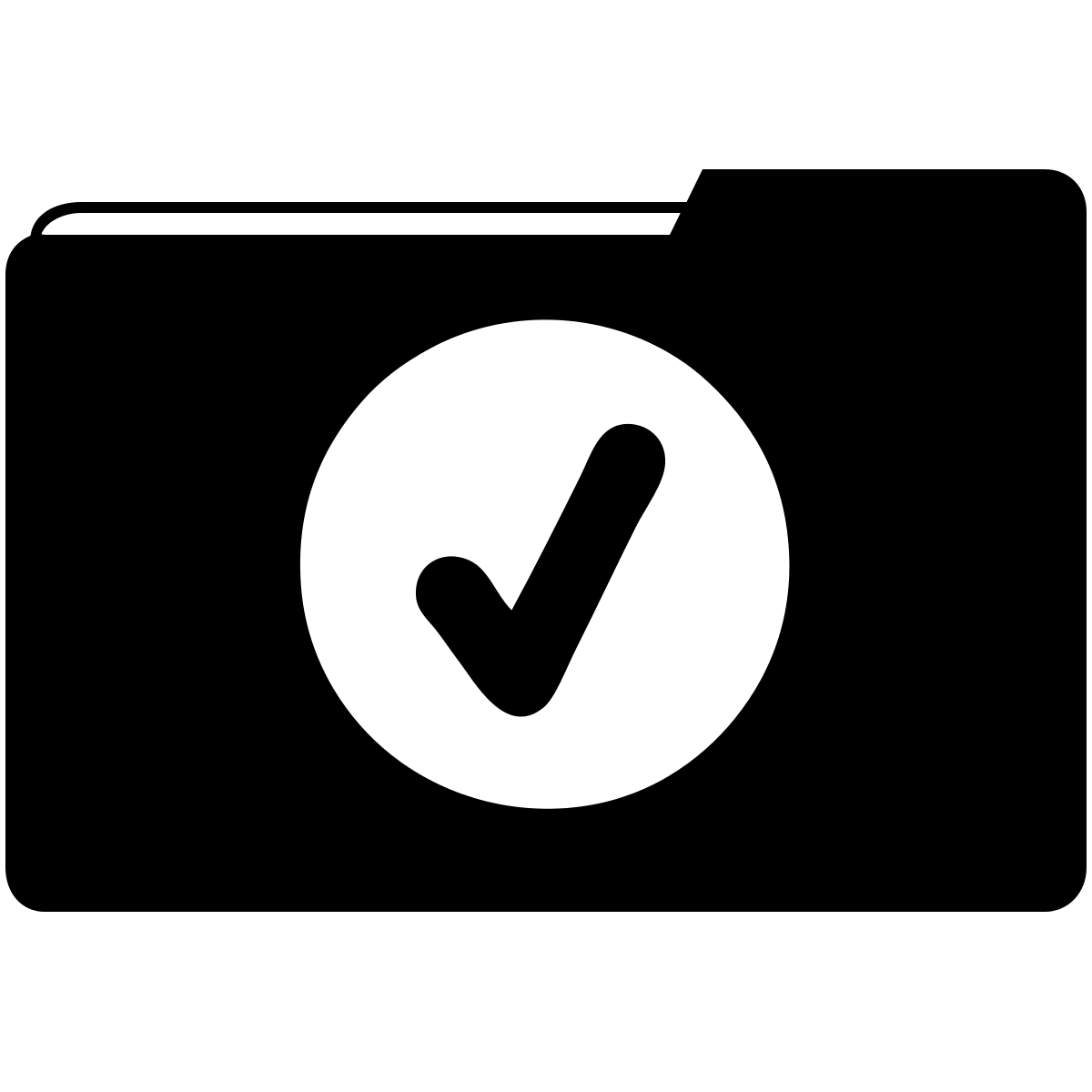     Priority Program Considerations    Priority Program Considerations    Priority Program Considerations    Priority Program Considerations1Linked Learning Pathways2Master Schedule and class structure and instruction directly align to site mission and vision3Internships and Academies4Youth Action Research5Safe Passage programming and support structures6Social Emotional Learning7Parent Education 8Increased partnership with local businesses and government9Acceleration programs aligned with Master Schedules1021st Century learning classroom11Development and alignment of the pipeline in order to address enrollment12Focus on pipeline to build out employment opportunities for Oakland residents 13College Credit for all students14Extended collaboration and PD time15Extended day and year for students16True authentic parent engagement and involvement17Early College Models consideration18Integration of technology across the curriculum#Site-Based CriteriaNot AddressedSomewhat AddressedAdequately Addressed  Priority Grade Configuration   Priority Grade Configuration   Priority Grade Configuration   Priority Grade Configuration   Priority Grade Configuration 1Must include grades 9-122May include grades 6-8   Priority Target Populations  Priority Target Populations  Priority Target Populations  Priority Target Populations  Priority Target Populations1Newcomer English language learners (In U.S. schools 12 months or less)2Long Term English Language Learners (6+ years)3Latino male and female students4African American male and female students5Students with significant course credit deficiencies6Students with special education needs (including Newcomer students and students with interrupted education)7Low income students 8Students below grade level academically (especially reading below grade level)9Students reflective of the Fremont community, including students of Polynesian, South East Asian, and Arabic descent and speakers of indigenous languages such as Mum.    Priority Program Considerations    Priority Program Considerations    Priority Program Considerations    Priority Program Considerations    Priority Program Considerations1Linked Learning Pathways2Internships and Academies with strong links to industry partners3Gang affiliated youth interventions4Master schedule with elective opportunities in visual and performing arts5Social Emotional Learning6Increased partnerships with local businesses and government7Acceleration programs aligned with master schedule8Increased honors or AP opportunities available for more students921st Century learning classroom10College credit for all students11Extended collaboration and Professional Development time12Extended day and year for students13True authentic family engagement and involvement (including adult education opportunities)14Integration of technology across the curriculum (blended learning)15Structure to support cross-content, project-based learning16Robust program of language classes17Plan for how the health clinic (including mental health supports) is integrated into the fabric of the school#Site-Based CriteriaNot AddressedSomewhat AddressedAdequately Addressed  Priority Grade Configuration   Priority Grade Configuration   Priority Grade Configuration   Priority Grade Configuration   Priority Grade Configuration 1Must include grades 6-82Must include either grades TK-5 OR 9-123May NOT serve ONLY grades 6-8 due to low enrollment  Priority Target Populations  Priority Target Populations  Priority Target Populations  Priority Target Populations  Priority Target Populations1African American male and female students2Low income students3English language learners4Students entering below grade level academically    Priority Program Considerations    Priority Program Considerations    Priority Program Considerations    Priority Program Considerations    Priority Program Considerations1DUE TO LOW AND DECLINING ENROLLMENT - Proposal must base its program on existing school models that are attracting students in Oakland (Strategic Regional Analysis)2Magnet School Models considered thoroughly.  Unique to the entire city, consideration given to Magnet school models (Strategic Regional Analysis)3Mission, vision, and values based school4Environment is not only inviting, but clean and uniformed inside the classroom and outside 5Program design must focus on existing school models proven to attract students in Oakland and have a proven track record both locally and nationally 6Linked Learning Pathways (If serving grades 6-12)7Internships and Academies (If serving grades 6-12)8Youth Action Research (If serving grades 6-12)9Safe Passage programming and support structures10Transitional Planning for students (5th to 6th grade OR 8th to 9th grade)11Feeder program and outreach criteria (City-wide)12Increased partnerships with city and government agencies13Accelerated program and Master schedules (Advanced Placement classes - If serving grades 6-12, extended learning day, block schedules, open classrooms, mastery learning models)1421st Century Learning Classroom (technology based STEM focus…)15Data and use of student performance is explicit and overt around the campus16Strong parent and community based program/partnership and centers on the site17Focus on pipeline to build out employment opportunities for Oakland residents18Flexible calendar models and pay structures for professional learning and practice (teachers and staff)19Early College Models consideration (If serving grades 6-12)#Site-Based CriteriaNot AddressedSomewhat AddressedAdequately Addressed  Priority Grade Configuration   Priority Grade Configuration   Priority Grade Configuration   Priority Grade Configuration   Priority Grade Configuration 1Must serve grades 9-122May serve grades 6-8  Priority Target Populations  Priority Target Populations  Priority Target Populations  Priority Target Populations  Priority Target Populations1African American male and female students2Students with significant course credit deficiencies3Students with disabilities4Low income students5Students with low SRI lexile scores6Students deficient in high school credits    Priority Program Considerations    Priority Program Considerations    Priority Program Considerations    Priority Program Considerations    Priority Program Considerations1Linked Learning Pathways2Master Schedule and class structure and instruction directly align to site mission and vision3Internships and Academies4Safe Passage programming and support structures5Transitional Summer School (8th / 9th grade)6Programming unique to the entire city7Increased partnerships with city and government agencies8Accelerated program and Master schedules (Advanced Placement classes , extended learning day, block schedules, open classrooms)921st Century Learning Classroom (technology-based STEM (Science, Technology, Engineering, Math) focus…)10Strong parent and community based program/partnership and centers on the site11Development and alignment of the pipeline in order to address enrollment12Focus on pipeline to build out employment opportunities for Oakland residents 13College Credit for all students14Extended collaboration and Professional Development time15Extended day and year for students16True authentic parent engagement and involvement17Early College Model consideration18Integration of technology across the curriculum